Your recent request for information is replicated below, together with our response.Could you please supply me with the following information concerning reports of sexual assault or physical assault involving members of the security industry, such as bouncers, doormen or any other relevant security related job title. Below are my specific questions:How many crimes have been reported in the past five calendar years that were either sexual or physical in nature where the perpetrator had the job title of Security Guard, Door Staff, Bouncer or similar vocation?How many reports of assault or sexual assault have been reported in the past five calendar years where the victims had the job title of Security Guard, Door Staff, Bouncer or similar vocation?Unfortunately, I estimate that it would cost well in excess of the current FOI cost threshold of £600 to process your request.  I am therefore refusing to provide the information sought in terms of section 12(1) of the Act - Excessive Cost of Compliance.By way of explanation the occupation of the accused is not routinely recorded. Notwithstanding we are unable to search reports based on occupation. The only way to provide you with this information in an accurate and consistent manner would be to individually examine each crime report created on our systems to determine the occupatation of the accused. Considering the numbers of reports involved this is clearly an exercise which would exceed the cost limitations of the Act. If you require any further assistance, please contact us quoting the reference above.You can request a review of this response within the next 40 working days by email or by letter (Information Management - FOI, Police Scotland, Clyde Gateway, 2 French Street, Dalmarnock, G40 4EH).  Requests must include the reason for your dissatisfaction.If you remain dissatisfied following our review response, you can appeal to the Office of the Scottish Information Commissioner (OSIC) within 6 months - online, by email or by letter (OSIC, Kinburn Castle, Doubledykes Road, St Andrews, KY16 9DS).Following an OSIC appeal, you can appeal to the Court of Session on a point of law only. This response will be added to our Disclosure Log in seven days' time.Every effort has been taken to ensure our response is as accessible as possible. If you require this response to be provided in an alternative format, please let us know.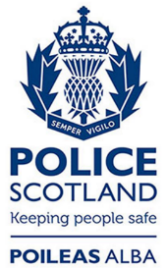 Freedom of Information ResponseOur reference:  FOI 24-1543Responded to:  19 June 2024